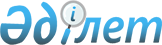 Қазақстан Республикасы Президентінің кейбір жарлықтарына өзгерістер енгізу туралыҚазақстан Республикасы Президентінің 2021 жылғы 26 маусымдағы № 605 Жарлығы.
      ҚАУЛЫ ЕТЕМІН:
      1. Қоса беріліп отырған Қазақстан Республикасы Президентінің кейбір жарлықтарына енгізілетін өзгерістер бекітілсін.
      2. Осы Жарлық қол қойылған күнінен бастап қолданысқа енгізіледі. Қазақстан Республикасы Президентінің кейбір жарлықтарына енгізілетін ӨЗГЕРІСТЕР
      1. Қызмет бабында пайдалану үшін.
      2. Күші жойылды – ҚР Президентінің 26.04.2023 № 202 Жарлығымен.


      3. "Қазақстан Республикасы Мемлекеттік қызмет істері агенттігінің және Қазақстан Республикасы Сыбайлас жемқорлыққа қарсы іс-қимыл агенттігінің (Сыбайлас жемқорлыққа қарсы қызмет) кейбір мәселелері туралы" Қазақстан Республикасы Президентінің 2019 жылғы 22 шілдедегі № 74 Жарлығында:
      1) жоғарыда аталған Жарлықпен бекітілген Қазақстан Республикасы Сыбайлас жемқорлыққа қарсы іс-қимыл агенттігінің (Сыбайлас жемқорлыққа қарсы қызмет) құрылымы осы өзгерістерге 1-қосымшаға сәйкес жаңа редакцияда жазылсын;
      2) қызмет бабында пайдалану үшін. Қазақстан Республикасы Сыбайлас жемқорлыққа қарсы іс-қимыл агенттігінің (Сыбайлас жемқорлыққа қарсы қызметтің) ҚҰРЫЛЫМЫ
      Басшылық Төрағаның хатшылығы Превенция қызметі Сотқа дейінгі тергеу қызметі Анықтау және жолын кесу қызметі Арнайы департамент Ұйымдастыру-бақылау департаменті (Штаб) Кадр жұмысы департаменті Жеке қауіпсіздік департаменті Нормашығармашылық және халықаралық ынтымақтастық департаменті Қаржы-құқықтық қамтамасыз ету департаменті
      _________________________
      _______________________
					© 2012. Қазақстан Республикасы Әділет министрлігінің «Қазақстан Республикасының Заңнама және құқықтық ақпарат институты» ШЖҚ РМК
				Қазақстан Республикасының
Президенті мен Үкiметі
актiлерiнiң жинағында
жариялануға тиiс
      Қазақстан РеспубликасыныңПрезиденті

Қ.Тоқаев
Қазақстан Республикасы
Президентінің
2021 жылғы 26 маусымдағы
№ 605 Жарлығымен
БЕКІТІЛГЕНҚазақстан Республикасы
Президентінің кейбір
жарлықтарына
енгізілетін өзгерістерге
1-ҚОСЫМША
Қазақстан Республикасы
Президентінің
2019 жылғы 22 шілдедегі
№ 74 Жарлығымен
БЕКІТІЛГЕН